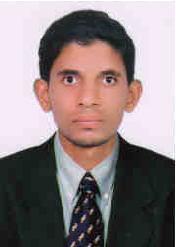 CURRICULUM VIATEAZMAT Architectural & Civil DraughtsmanTo join the engineering wing of a reputed and progressive organization and achieve a name in it through hard, dedicated and sincere efforts, to make a valuable contribution for the wholesome growth of the organization and my personality.GULF CONTRACTING​CO​.(W.L.L) DOHA QATAR​.SPACEMAKER A SUBSIDIARY OF GULF CONTRACTING CO.Architectural planning, Structural, Estimating, Landscaping etc.GULF EXPERIENCE SUMMARY​.From ​March 10​th​2014​to ​August 27​th​ 2017​I have worked as a ​Senior​​Draughtsman​for (Gulf Contracting Co.) ​Working in this organization, I gained a lot of experience in Architectural planning, Structural, & Landscaping etc.PROJECTS.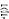 Contractor  : QDVC (GS-E & C)Sub Con	: Spacemaker5)  Project Title : Changing Rooms, Paving & Site/Landscape Project (Design + Build )Client	: Aspire ZoneConsultant  : QDC(Qatar Design Consortium)Contractor  : Spacemaker6)  Project Title : Ec South Central Plant No.5Client	: Astad Project ManagementConsultant  : AtkinsContractor  : Trags EngineeringSub.Contractor  : Gulf Contracting.co w.l.lRESPONSIBLITIES HELD AS A CIVIL DRAUGHTSMAN.Preparation of shop drawings ​For Architectural Plans​Sections Elevations Fit out Layouts With installation Details, Enlarge Public Toilet & stair case Layout For ApprovalPreparation of shop drawings ​For Ceiling Layouts​.Plaster board Ceiling Tile Ceiling with Enlarge Fixing Details. For approvalPreparation of shop drawings ​For Furniture Layout.​Home Office & Hospital Furniture Layouts with Section & Elevation For approvalPreparation of shop drawings ​For Structural​.Building Structural Plans Layout, Slab Framing Layout, Enlarge Stair Plans & section Layouts, Foundation Layouts, Foundation, Column, Slab, Beam, & Wall Schedules For ApprovalSupervising and Co-Ordination with sitePreparation of ​As Built​drawings after completion of the projectTo Co-ordinate with various departments like Mechanical & Electrical departments for Co-ordination drawings with the supervision of design manager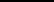 PERSONAL ABILITIES.Ability to work in teams as well as individualSkilled in communicationPreparation of work progress schedule on a daily basis.Preparation and Maintaining drawing registerAssisting the estimation Engineer to taking quantities from the tender drawingsEDUCATION & QUALIFICATION.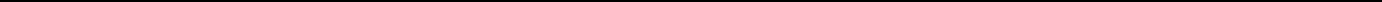 Diploma in Civil Computer Aided Drafting in March 2011(Apex computer centre (R) Computer Training center khaja Colony Gulbarga Karnataka IndiaITI from State Board Department Of Employment Completed in July 2010LANGUAGES KNOWN.English, Urdu, & KannadaHOBBIES.Reading holy book, playing cricket & Traveling etc.PERSONAL PROFILE.DECLARATION.I hereby declare that the above mentioned information is correct up to my knowledge and I bear the responsibility for the correctness of the above mentioned particulars.EmailEmailEmail: ​azmat.380879@2freemail.com: ​azmat.380879@2freemail.com: ​azmat.380879@2freemail.comO​bjectivesO​bjectivesO​bjectives1)Project Title : Qatar University Office BuildingProject Title : Qatar University Office BuildingClient: Qatar UniversityConsultant: Design Consultants (Architect Qatar L.L.C)Contractor: Spacemaker2)Project Title : Engineer’s Site Facility For The Main Contract WorkProject Title : Engineer’s Site Facility For The Main Contract WorkClient: Qatar FoundationProject Management  : Astad Project ManagementProject Management  : Astad Project ManagementContractor: United Construction EstSub Con: Spacemaker3)Project Title : Qatar Integrated Railway ProjectProject Title : Qatar Integrated Railway ProjectClient: Qatar Railway CompanyContractor: Alysj Joint VentureSub Con: Spacemaker4)Project Title : Qatar Integrated Railway Project (Design + Build Package 2)Project Title : Qatar Integrated Railway Project (Design + Build Package 2)Client: Qatar Railway CompanyConsultant: CICO (Consulting Engineers)Religion: ​IslamDate of Birth:​ 10/05/1991Place of Birth:​ GulbargaMarital Status:​ SingleNationality:​ IndianSalary Expectation:​ On company standards.Notice Period:​ 30 daysAddress Of Correspondence:​ Umm Ebariya Doha Qatar.PASSPORT DETAILS.Place Of issue:​BangaloreDate Of issue:​09/11/2011Valid Up to:​08/11/2021